Kære alle sammenJeg er Kirsten Madsens niece. Jeg skriver til jer for at fortælle at min faster er sovet ind i nat. Jeg var hos hende.Hun bliver bisat tirsdag d. 4 juni kl. 11 fra Tranbjerg Kirke og I er alle meget velkomne!Har I spørgsmål er I meget velkomne til at kontakte mig: 22290693 eller gitteandersen2@gmail.comJeg skriver fra Kirstens mail, da det var den letteste måde at nå jer alle på. Jeg håber det er ok.Ære været Kirstens minde!Kærlig hilsenGitte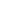 